-1- Présentation détaillée du robot MBOT. -2- Représentation fonctionnelle du robot mBot.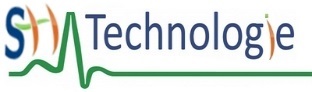 Fiche Synthèse élève Voiture Autonome / La voiture sans conducteurs  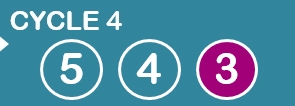 Fiche Synthèse élève Représentation fonctionnelle du robot mBot.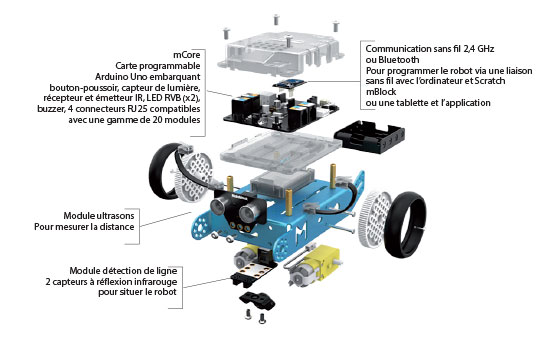 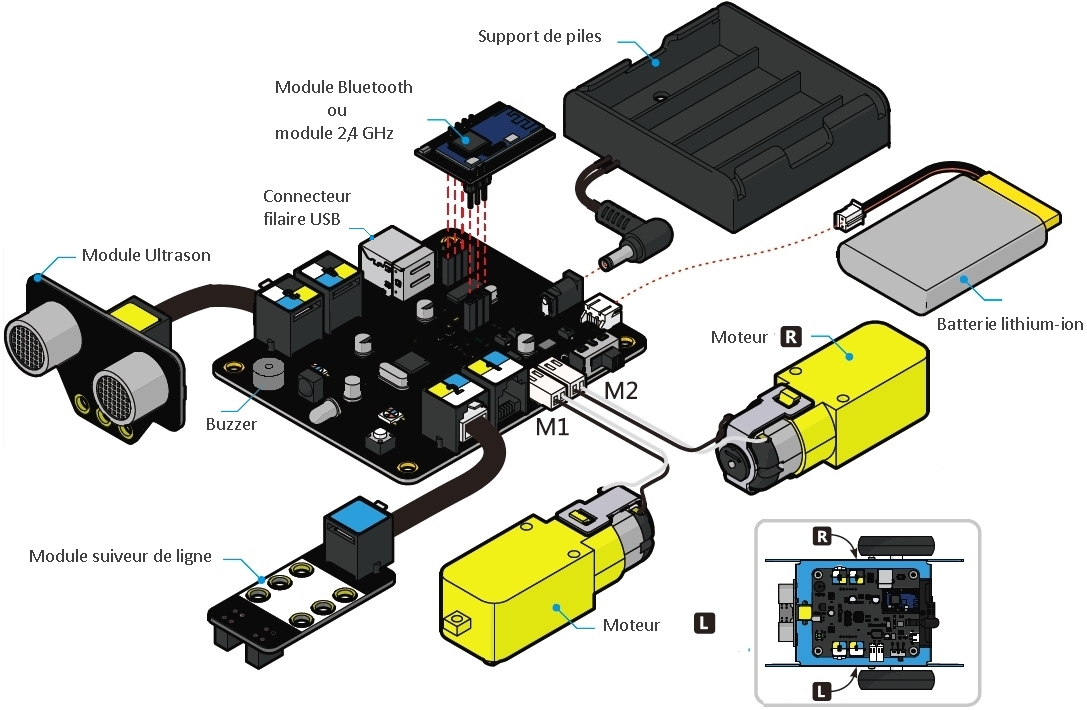 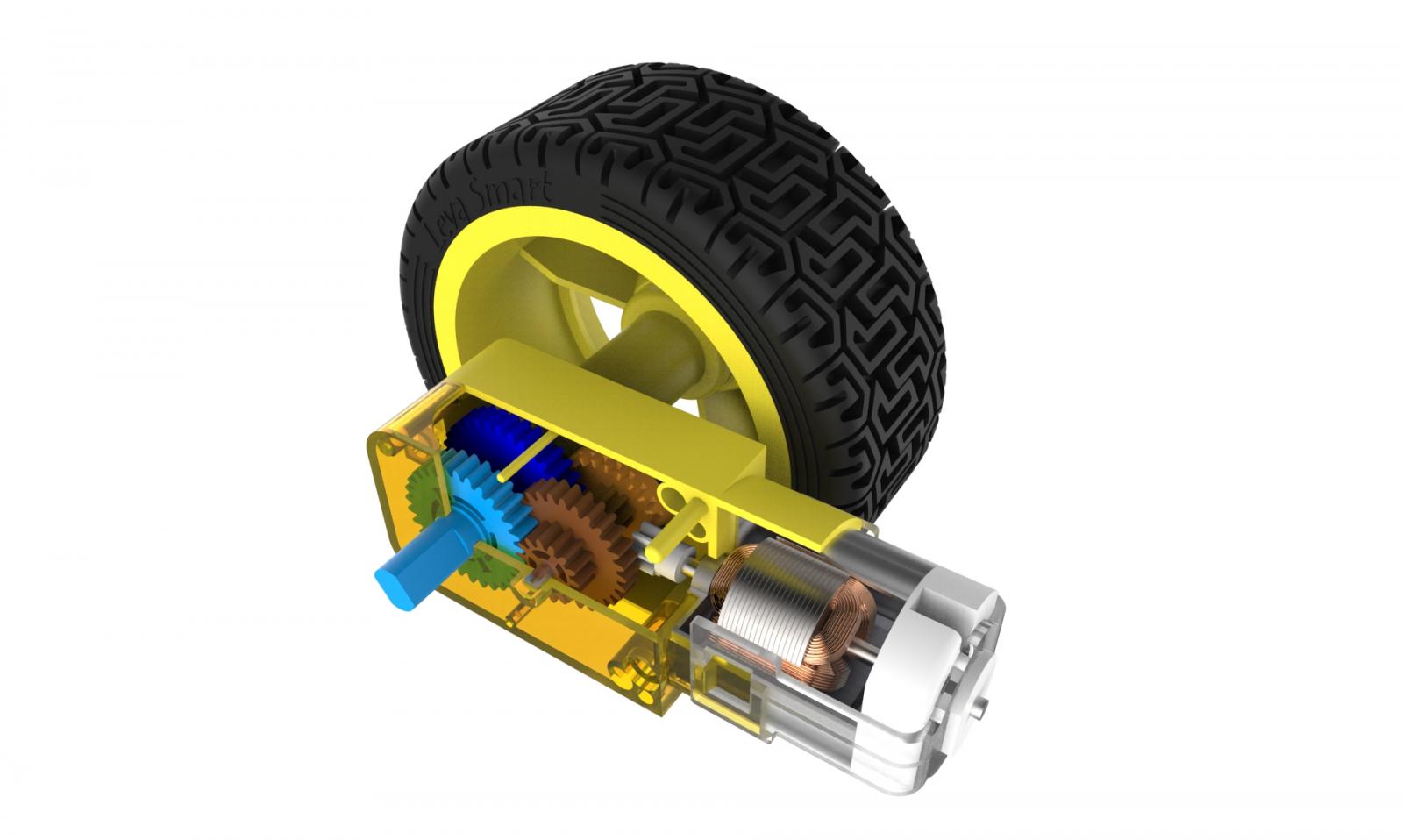 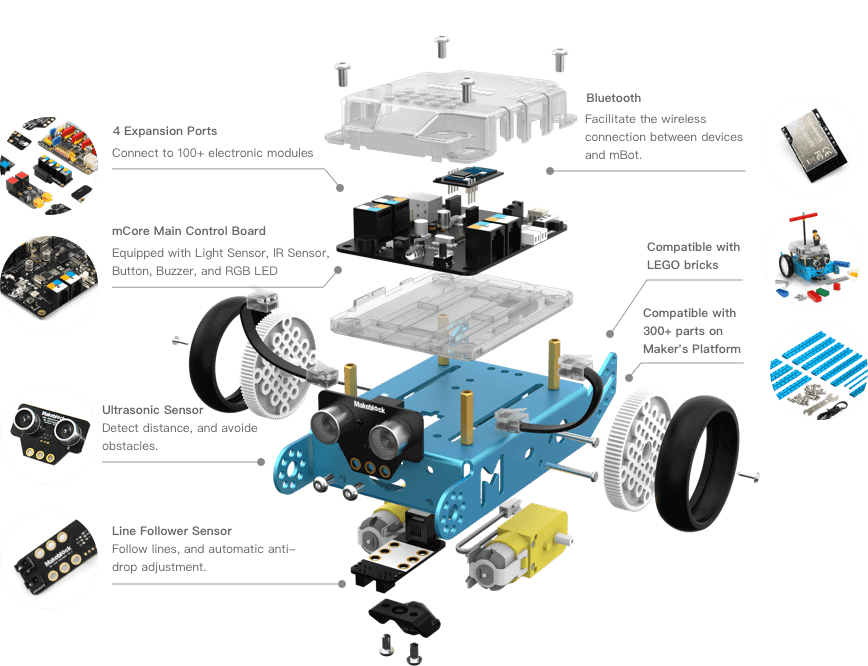 Fiche Synthèse élève Voiture Autonome / La voiture sans conducteurs  Fiche Synthèse élève Représentation fonctionnelle du robot mBot.